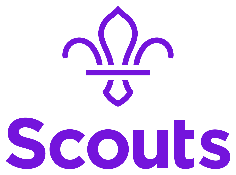                                  Scout Group Role description for Assistant Beaver Scout Leader Name: 		 		 	Outline: The Assistant Beaver Scout Leader (ABSL) supports the Beaver Scout Leader, along with the Colony leadership team, in the delivery of the Balanced Programme. Some of the tasks of the ABSL may be delegated to others in the leadership team.Responsible to: Group Scout Leader.Main Contacts: Beaver Scouts, parents/carers, Beaver Scout Leaders, other volunteers in the Beaver Colony, volunteers in the Cub Pack and Scout Troop, Group Scout Leader, Young Leaders.Appointment requirements: To successfully complete the appointment process (including acceptable DBS disclosure and acceptance of The Scout Association's policies). Complete Getting Started training requirements within 5 months of appointment. Complete Wood Badge training within three years of appointment as well as ongoing safeguarding and safety training. Signed and dated (Volunteer)Signed and dated (GSL)